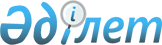 О предоставлении социальной помощи отдельным категориям граждан
					
			Утративший силу
			
			
		
					Постановление акимата Есильского района Северо-Казахстанской области от 16 сентября 2008 года N 223. Зарегистрировано Управлением юстиции Есильского района Северо-Казахстанской области 14 октября 2008 года N 13-6-102. Утратило силу - постановлением акимата Есильского района Северо-Казахстанской области от 2 февраля 2010 года N 41

      Сноска. Утратило силу постановлением акимата Есильского района Северо-Казахстанской области от 02.02.2010 N 41      В соответствии с подпунктом 14) пункта 1 статьи 31 Закона Республики Казахстан «О местном государственном управлении в Республике Казахстан», подпунктом 3) пункта 2 статьи 11 Закона Республики Казахстан «О социальной защите инвалидов в Республике Казахстан», статьями 17, 20 Закона Республики Казахстан «О льготах и социальной защите участников, инвалидов Великой Отечественной войны и лиц, приравненных к ним», в целях оказания социальной помощи отдельным категориям граждан акимат района ПОСТАНОВЛЯЕТ:



      1. Предоставить социальные выплаты отдельным категориям граждан из средств местного бюджета по коду бюджетной классификации расходов 451-007 «Социальная помощь отдельным категориям нуждающихся граждан по решению местных представительных органов».



      2.Социальная помощь предоставляется следующим категориям граждан:

      участникам Великой Отечественной войны и лицам, приравненным к ним, вдовам воинов, погибших в годы Великой Отечественной войны, не вступившим в повторный брак;

      лицам, награжденным орденами и медалями бывшего Союза Советских Социалистических Республик за самоотверженный труд и безупречную воинскую службу в тылу и в годы Великой Отечественной войны;

      инвалидам всех категорий;

      многодетным матерям, награжденным подвеской «Алтын Алқа», «Куміс Алқа», или получившим ранее звание «Мать-героиня»;

      лицам, пострадавшим от политических репрессии, являющихся пенсионерами;

      лицам, удостоенным звании «Герой социалистического труда», «Халық Каһарман», пенсионного возраста.

      Сноска. Пункт 2 с изменением, внесенным постановлением акимата Есильского района от 21.09.2009 N 230



      З. Для назначения социальной помощи указанные категории граждан предоставляют в государственное учреждение «Отдел занятости и социальных программ Есильского района Северо-Казахстанской области» (далее - уполномоченный орган) следующие документы:

      1) заявление установленного образца (приложение);

      2) заключение врача-терапевта;

      3)копии документов, подтверждающих принадлежность к категориям, указанным в пункте 2;

      4) справку из районного филиала Государственного центра по выплате пенсий и пособий о подтверждении статуса получателей специального государственного пособия;

      5) копию удостоверения личности.

      Документы, необходимые для назначения социальных выплат, представляются в подлинниках и в копиях для сверки, после чего подлинники документов возвращаются заявителю.

      Работники уполномоченного органа заверяют копии документов, регистрирует заявление с прилагаемыми документами в журнале регистрации.

      Уполномоченный орган формирует дело и принимает решение о назначении социальной выплаты либо об отказе в ее назначении.

      Уполномоченный орган формирует ведомости на социальные выплаты в 3-х экземплярах и представляет их в банки второго уровня.

      Выплата единовременной социальной помощи осуществляется через филиалы банков второго уровня или АО «Казпочта» путем зачисления на личные счета граждан.

      Банки второго уровня или АО «Казпочта» на основании договора на оказание платных услуг осуществляют зачисление суммы на открытые лицевые счета получателей.



      4. Государственному учреждению «Отдел финансов Есильского района Северо-Казахстанской области» обеспечить финансирование социальной помощи в пределах ассигнований утвержденных бюджетом Есильского района по программе 451-007-000.



      5. Контроль за исполнением настоящего постановления возложить на заместителя акима Есильского района Мукашева М.Т.



      6. Настоящее постановление вводится в действие по истечении десяти календарных дней после дня их первого официального опубликования.      Аким Есильского района                     В. Бубенко
					© 2012. РГП на ПХВ «Институт законодательства и правовой информации Республики Казахстан» Министерства юстиции Республики Казахстан
				